Erzsébet tábor 2016.    Mint az utóbbi években mindig, most is lehetőségünk volt a Balatonnál táborozni egy hétig. Csuda jó buli ez!    Idén Fonyódligetre mentünk. Jó nagy tábor volt ez, egy bekerített terület a Balaton partján. Nagyon ügyeltek a biztonságunkra. Minden kapuban őrök vigyáztak, egyforma karszalagot kaptunk és kimenni a táboron kívül csak kísérővel lehetett. A főbejáratnál volt a recepció. Ott regisztráltak bennünket. Recepción túl volt az ebédlő, fölötte a társalgó. Az ebédlő mellett volt egy játszótér. A játszótér két oldalán voltak a szállásaink. Zömében faházak voltak. Mi az étkezővel egybeépített emeletes panel épületben laktunk. Osztálytársaimmal egy nyolcágyas szobában (fiúszoba) szállásoltak el bennünket. Szuper csapat verődött össze. Nagyon jól szórakoztunk. Volt sportolásra is lehetőség bőven. Volt focipálya, kosár- és kézilabda pálya.Színes programokat állítottak nekünk össze a szervezők egész hétre. Vasárnap volt a beköltözés és fürdőzés a Balatonban, este pedig ˝üdvözlő diszkó˝. Jó hangulat volt, jól mulattunk és sokat táncoltunk.Hétfőn délelőtt CSO-CSO bajnokságot rendeztek nekünk. Bárki bejelentkezhetett, aki elég ügyesnek érezte magát. Én nem tartoztam közéjük. Délután fürödtünk, este pedig rock-koncerten voltunk, ahol az Eukaliptusz nevű együttes énekelt nekünk vallási témájú dalokat. Nekem nagyon tetszettek. Koncert után lehetőségünk volt egy kis éjszakai fürdésre, amit mi hárman (barátaimmal) elmulasztottunk. Inkább felderítettük a tábort és az ott lakó csinos lányokat. Most is jól szórakoztunk!Kedden délelőtt városnéző kisvonattal vitték a tábor lakóit Fonyódra. Mi erről is lemaradtunk, mert két barátommal egy táncszámot próbáltunk összehangolni a holnap délutáni KI MIT TUD-ra. Délután fürödtünk, este pedig csápoltunk Oláh Gergő koncertjén. Nagyon jól éreztük magunkat.Szerdán zsúfolt napunk volt. Délelőtt Bogárországban jártunk. Igen érdekes és szemléltető előadáson vettünk részt. Az előadók mesterségesen előállított műanyag utánzatokkal, valamint valódi élő és élettelen bogarakkal tették még látványosabbá az előadást. Nekem a madagaszkári bütykös csótány tetszett a legjobban. Az a cuki kis jószág sétált a kezemen. Megsétáltattam még a botsáskát és a galacsinhajtó bogarat (szkarabeuszt) is. Délután fürödtünk egyet, majd részt vettünk a KI MIT TUD előválogatáson. Néptáncoltunk, egy Rábaközi Dus táncot adtunk elő. Nagyon izgultunk miatta, de szerencsére jól sikerült, és továbbjutottunk.Az előadás után vízi kalandparkba mentünk. Jónak ígérkezett, de II. fokú viharjelzés miatt lefújták. Vihar ugyan nem volt, csak jelzés, de elrontották vele a szórakozásunkat.Estefelé sétáltunk egyet Fonyódligeten, majd egyik barátommal táncházba mentünk. Kicsit késve érkeztünk, így a moldvai táncokról lemaradtunk, de a többi is nagyon-nagyon jó volt. Örömmel pörgettem a lányokat, ismerőst és idegent egyaránt. táncoltunk polgári táncokat és Somogyi Ugróst. Táncházból a Balcsiba mentünk egy kis éjjeli fürdőzésre, majd kellően elfáradva, mégis lelkesen vettünk részt az éjszakai akadályversenyen. Térkép szerint végig kellett menni egy kijelölt útvonalon és különböző feladatokat teljesíteni egy-egy állomáson. Megadott távolságról kosárba kellett dobni labdával, vagy kört alkotva úgy kellett átbújni hullahopp karikán, hogy nem engedhettük el egymás kezét.,és még sok leleményes feladatot találtak ki nekünk, amit pontoztak, majd kiértékeltek.Csütörtökön délelőtt ismét versenyen vehettünk részt: Gyűjtsd a tallért címszó alatt. A jól elvégzett feladatokért tallérokat lehetett gyűjteni. Mi ugyan egyet sem gyűjtöttünk, mert érdekesebbnek találtuk a haverokkal töltött kötetlen szórakozást.Délután volt a KI MIT TUD verseny, amin iskolánkból többen is részt vettünk. A megmérettetés után egy kis fürdőzésre mentünk, majd visszatértünk az eredményhirdetésre. Késő este ˝ búcsú diszkó˝ volt, igazi ˝ereszd el a hajamat!˝ Sokat táncoltunk, mulattunk, elbúcsúztunk a tábori társaktól a viszontlátás reményében. Nem felejtjük el Őket - még sokáig szeretettel fogunk rájuk emlékezni. Péntek - hát az nem volt jó senkinek! Búcsúztunk. Én még reggel csobbantam egyet, hogy elbúcsúzzak a Balatontól is. Szomorúan búcsúztunk el új barátainktól, akik most is hiányoznak. Próbáljuk velük tartani a kapcsolatot a facebook-on. Dél körül indult velünk haza a busz. Szívesen maradtunk volna még egy ideig. Nagyon jól éreztük magunkat. Minden nap lubickoltunk a Balatonban, amíg hagytak. Gyakran kizavartak bennünket a vízből a közelgő vihar miatt, de csak nekünk szóltak a viharról, az időjárásnak nem, mert a vihar az nem tudta, hogy jönni kell. Nem is jött, csak a jelzés, mi pedig a partról nézegettük az égen úszó bárányfelhőket hosszú ideig.Nem tudom lesz-e még lehetőségem ilyen táborozásra, bár én nagyon szeretném jövőre is. - Csodálatos élmény volt!Mindenképpen szeretném megköszönni azoknak, akik ezt lehetővé tették. Köszönöm tanárainknak, Klári néninek és Mariann néninek, hogy pályáztak, és, hogy ott Melinda, Barbara és Szofi nénivel vigyáztak ránk. Köszönöm azoknak is, akik ott gondoskodtak rólunk, és hozzásegítettek ennyi élményhez.   Magam és diáktársaim nevében MINDENKINEK MINDENT KÖSZÖNÖK!!!  Régi Ákos 8. osztályos tanuló     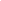 